Deutscher Behindertensportverband e.V. Abteilung Tischtennis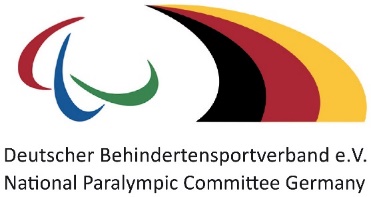 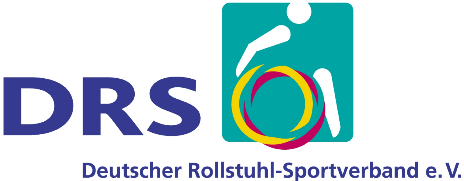 Deutscher Rollstuhl-Sportverband e.V. Fachbereich TischtennisMeldeformularMeldeanschrift: Deutscher Behindertensportverband e. V., Kamil Penkala, Tulpenweg 2–4, 50226 Frechen-Buschbell, E-Mail: penkala@dbs-npc.deund (in Kopie) an den Vorsitzenden der Abteilung Tischtennis im DBS Thomas Bröxkes, Wacholderweg 29a, 41751 Viersen E-Mail: Thomas.Broexkes@web.de und Ernst Weinmann, Mönkingstr. 9b, 59320 Ennigerloh, E-Mail: sikora.weinmann@t-online.de Meldeschluss: 09.09.2022Zu den Deutschen Meisterschaften im Para TischtennisDRS WK 1 - 5: Einzel / Doppel / MixedDBS WK 6 - 10 + AB: Einzel / DoppelDBS WK 11: Einzel / Teamam 8. und 9. Oktober 2022 in Düsseldorfmeldet der Landesverband (WK 6-11 + AB) / Verein (WK 1 – 5) ______________________________________________folgende Spieler/innen:(*) 	Bleibt die Doppel-/Mixedmeldung offen, so wird soweit möglich ein/e Doppelpartner*in zugelost/zugeteilt, es sei denn, es wird vermerkt: „keine Teilnahme“.(**)	Die Meldung zur Abendveranstaltung verpflichtet zur Zahlung des Kostenbeitrags.
____________________________________________________________________________________________________________________________Name	Telefonnummer für Rückfragen	E-Mail Adresse	Unterschrift / Stempel Landesverband / Verein lfd.Nr.Name, VornameGeburts-datumVereinWKName, Vorname des Doppelpartners (WK 1-10+AB) bzw.Teampartners (WK 11) (*)Name, Vorname des Mixed Partners WK 1-5 (*)Teilnahme Offene Klasse WK 6-10 + AB (ja/nein)Teilnahme an Abendveran-staltung (ja/nein)Wenn ja: Anzahl Personen (**)1234567